How to subscribe the “Servizi Premium” from the Alumni CommunityClick the link -> https://alumni.unicatt.it/alumni-home-servizi-e-iniziative Scroll the page till you find the section “Servizi premium”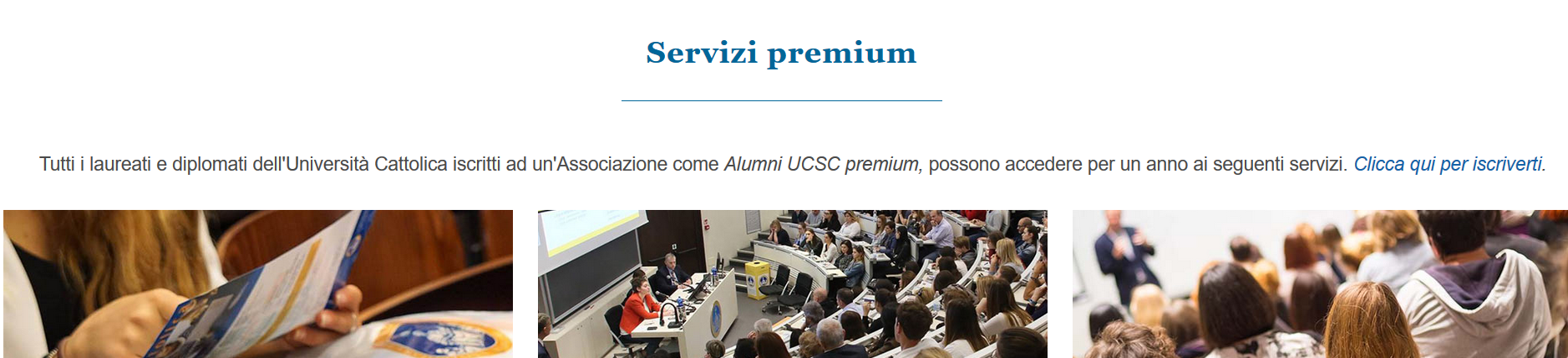 Click “Clicca qui per iscriverti”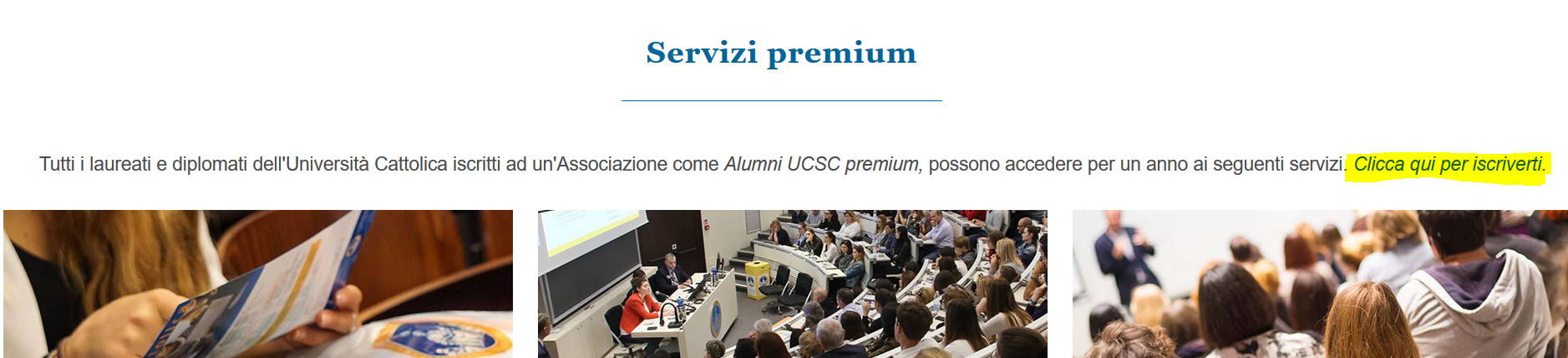 Create a new account for the My Alumni personal page (or access with yours if you already have one)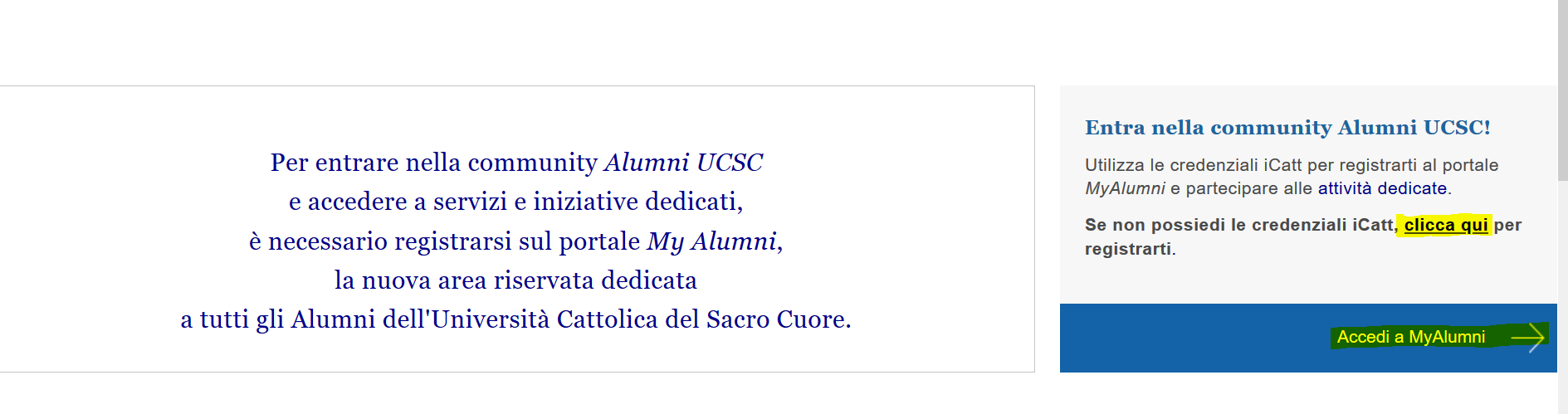 Within your personal area you will find the possibility to subscribe the Alumni Premium, click it.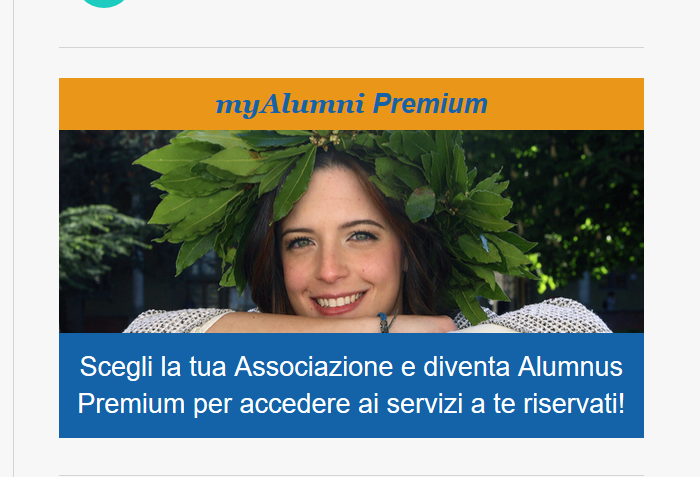 Choose one of the Alumni associations:Associazione Necchi is the historical general Alumni UC Association, choose this one if you were an UC Alumnus who have never lived within the university's internal colleges / dormitories.Choose one of the others if you were living within one of these colleges / dormitories (Agostinianum, Marianum or S. Isidoro).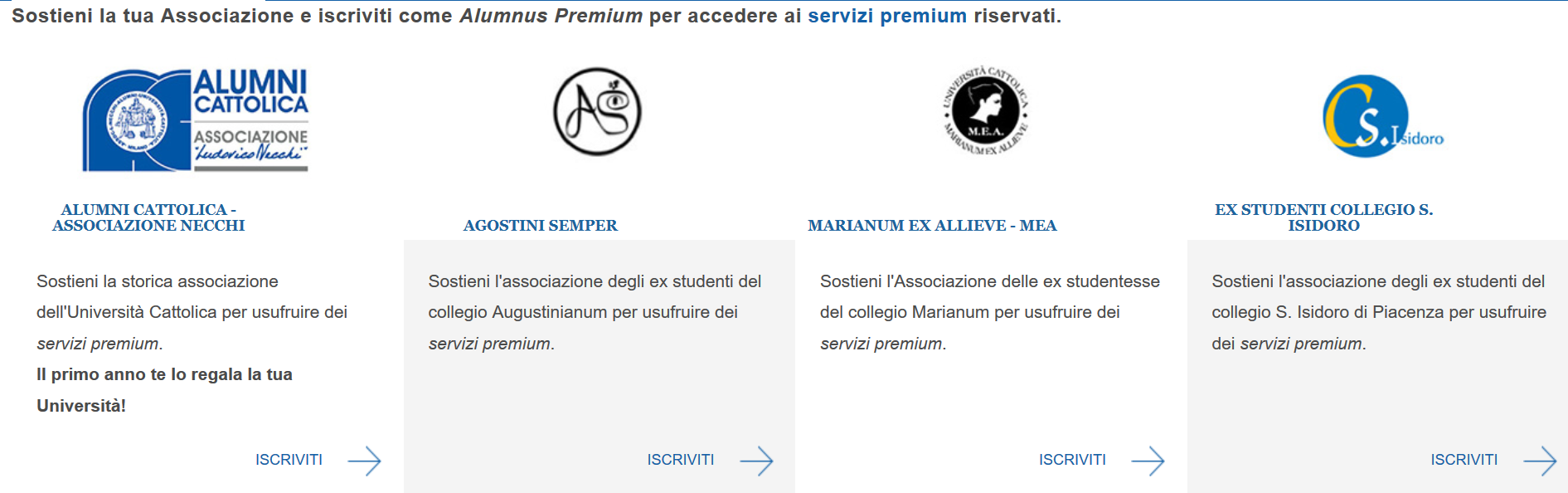 Select the annual sum you prefer and payWith the payment recipt you will have access to the discount of 500 euro on the Master course